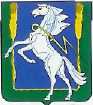 Администрация Теченского сельского поселенияСосновского муниципального района Челябинской областиПОСТАНОВЛЕНИЕ______________________________________________________________«29» апреля 2021г. №6а п. ТеченскийО проведении публичных   слушанийпо проекту схемы    водоснабженияи водоотведения Теченского сельскогопоселения Сосновского муниципального районаЧелябинской области на период до 2039г.       В соответствии с Федеральным законом от 06.10.2003 г. № 131-ФЗ «Об общих принципах организации местного самоуправления в Российской Федерации», Федеральным законом Российской Федерации «О схемах водоснабжения и водоотведения» от 07.12.2011г., №416-ФЗ и постановлением Правительства Российской Федерации от 05.09.2013 г., № 782 «О требованиях к схемам водоснабжения и водоотведения, порядку их разработки и утверждения», Уставом Теченского сельского поселения, администрация Теченского сельского поселенияПОСТАНОВЛЯЕТ:       1. Провести публичные слушания по проекту схемы водоснабжения и водоотведения муниципального образования Теченское сельское поселение Сосновского муниципального района Челябинской области на период до 2039 г.      2. Утвердить состав оргкомитета по организации и проведению публичных слушаний по проекту схемы водоснабжения и водоотведения Теченского сельского поселения (приложение).      3.Проведение публичных слушаний назначить на 31 мая 2021 года по адресу: Челябинска область, Сосновский район, п. Теченский, ул.Центральная,19, в 16-00 часов.      4. Определить следующий порядок обращения заинтересованных лиц по поводу внесения предложений и замечаний по вопросу, вынесенному на рассмотрения публичных слушаний:      - заинтересованные лица вправе до 30 мая 2021 года в рабочие дни с 9-00 до 17-00 час. направить свои предложения и замечания, касающиеся проекта схемы водоснабжения и водоотведения Теченского сельского поселения Сосновского муниципального района Челябинской области, для включения их в протокол публичных слушаний, по адресу: Челябинская область, Сосновский район, Сосновский район, п. Теченский, ул.Центральная,19, администрация Теченского сельского поселения.     5. Опубликовать настоящее постановление на информационных стендах и разместить на официальном сайте муниципального образования Теченское сельское поселение в сети Интернет по адресу: https:techenskoe.eps74.ru.Глава Теченского сельского поселения                         В.Ф. Сурашева                                                      